Name/Logo der SchuleName/Logo der SchuleName/Logo der SchuleBetriebsanweisungFür das Arbeiten anDickenhobelmaschinenRaumverantwortlichRaumverantwortlichRaumverantwortlichGefahren für Mensch und UmweltGefahren für Mensch und UmweltGefahren für Mensch und UmweltGefahren für Mensch und UmweltGefahren für Mensch und UmweltGefahren für Mensch und UmweltGefahren für Mensch und Umwelt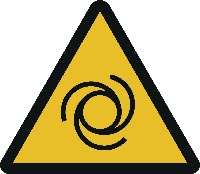 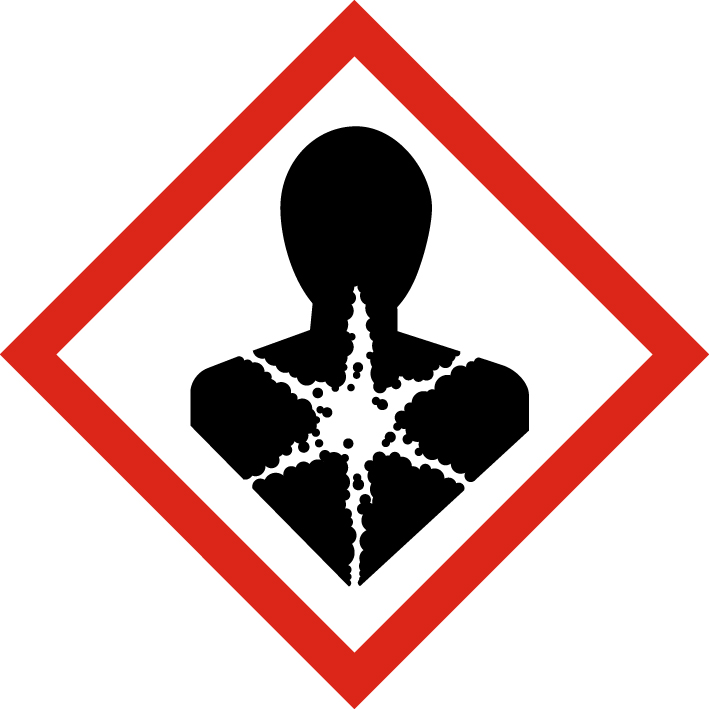 Gefahr durch schnelllaufende Maschinenteile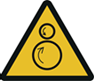 Gefahr des Einzugs durch die TransportwalzenGefahr von schweren Schnittverletzungen durch die MesserwelleGefahr von Gehörschädigungen durch LärmGefahr durch unkontrolliert bewegte Teile - RückschlagGefahr durch HolzstaubGefahr durch schnelllaufende MaschinenteileGefahr des Einzugs durch die TransportwalzenGefahr von schweren Schnittverletzungen durch die MesserwelleGefahr von Gehörschädigungen durch LärmGefahr durch unkontrolliert bewegte Teile - RückschlagGefahr durch HolzstaubGefahr durch schnelllaufende MaschinenteileGefahr des Einzugs durch die TransportwalzenGefahr von schweren Schnittverletzungen durch die MesserwelleGefahr von Gehörschädigungen durch LärmGefahr durch unkontrolliert bewegte Teile - RückschlagGefahr durch HolzstaubGefahr durch schnelllaufende MaschinenteileGefahr des Einzugs durch die TransportwalzenGefahr von schweren Schnittverletzungen durch die MesserwelleGefahr von Gehörschädigungen durch LärmGefahr durch unkontrolliert bewegte Teile - RückschlagGefahr durch HolzstaubGefahr durch schnelllaufende MaschinenteileGefahr des Einzugs durch die TransportwalzenGefahr von schweren Schnittverletzungen durch die MesserwelleGefahr von Gehörschädigungen durch LärmGefahr durch unkontrolliert bewegte Teile - RückschlagGefahr durch HolzstaubSchutzmaßnahmen und VerhaltensregelnSchutzmaßnahmen und VerhaltensregelnSchutzmaßnahmen und VerhaltensregelnSchutzmaßnahmen und VerhaltensregelnSchutzmaßnahmen und VerhaltensregelnSchutzmaßnahmen und VerhaltensregelnSchutzmaßnahmen und Verhaltensregeln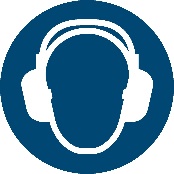 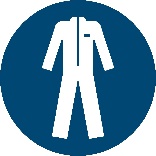 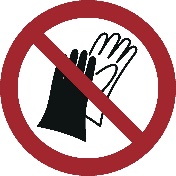 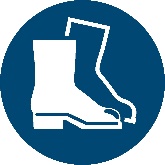 Tragen von GehörschutzTragen von enganliegender Kleidung und ggf. Haarnetz. Tragen von festem Schuhwerk. In Sicherheitsbereichen: Sicherheitsschuhe dem geforderten Bereich entsprechendKeine Ringe, Schmuck oder Handschuhe tragenGefahrenbereich freihaltenAuf Funktion der Absaugung achtenWerkstücklänge mindestens 270 mmMaterialstärke unter Beachtung der Werkstückbreite und der Holzart einstellenMesserüberstand über der Messerwelle darf maximal 1,1 mm betragenVor Inbetriebnahme der Maschine: Rückschlagsicherung auf Funktion prüfenRunde Werkstücke mit der hohlen Seite auflegenNur Massivholz bearbeitenBei Arbeitsunterbrechungen Maschine abstellenSpäne nicht mit der Hand entfernen. Bei Stillstand der Maschine absaugenAlle Arbeiten nach TSM/M (erweiterte Informationen beachten!)Tragen von GehörschutzTragen von enganliegender Kleidung und ggf. Haarnetz. Tragen von festem Schuhwerk. In Sicherheitsbereichen: Sicherheitsschuhe dem geforderten Bereich entsprechendKeine Ringe, Schmuck oder Handschuhe tragenGefahrenbereich freihaltenAuf Funktion der Absaugung achtenWerkstücklänge mindestens 270 mmMaterialstärke unter Beachtung der Werkstückbreite und der Holzart einstellenMesserüberstand über der Messerwelle darf maximal 1,1 mm betragenVor Inbetriebnahme der Maschine: Rückschlagsicherung auf Funktion prüfenRunde Werkstücke mit der hohlen Seite auflegenNur Massivholz bearbeitenBei Arbeitsunterbrechungen Maschine abstellenSpäne nicht mit der Hand entfernen. Bei Stillstand der Maschine absaugenAlle Arbeiten nach TSM/M (erweiterte Informationen beachten!)Tragen von GehörschutzTragen von enganliegender Kleidung und ggf. Haarnetz. Tragen von festem Schuhwerk. In Sicherheitsbereichen: Sicherheitsschuhe dem geforderten Bereich entsprechendKeine Ringe, Schmuck oder Handschuhe tragenGefahrenbereich freihaltenAuf Funktion der Absaugung achtenWerkstücklänge mindestens 270 mmMaterialstärke unter Beachtung der Werkstückbreite und der Holzart einstellenMesserüberstand über der Messerwelle darf maximal 1,1 mm betragenVor Inbetriebnahme der Maschine: Rückschlagsicherung auf Funktion prüfenRunde Werkstücke mit der hohlen Seite auflegenNur Massivholz bearbeitenBei Arbeitsunterbrechungen Maschine abstellenSpäne nicht mit der Hand entfernen. Bei Stillstand der Maschine absaugenAlle Arbeiten nach TSM/M (erweiterte Informationen beachten!)Tragen von GehörschutzTragen von enganliegender Kleidung und ggf. Haarnetz. Tragen von festem Schuhwerk. In Sicherheitsbereichen: Sicherheitsschuhe dem geforderten Bereich entsprechendKeine Ringe, Schmuck oder Handschuhe tragenGefahrenbereich freihaltenAuf Funktion der Absaugung achtenWerkstücklänge mindestens 270 mmMaterialstärke unter Beachtung der Werkstückbreite und der Holzart einstellenMesserüberstand über der Messerwelle darf maximal 1,1 mm betragenVor Inbetriebnahme der Maschine: Rückschlagsicherung auf Funktion prüfenRunde Werkstücke mit der hohlen Seite auflegenNur Massivholz bearbeitenBei Arbeitsunterbrechungen Maschine abstellenSpäne nicht mit der Hand entfernen. Bei Stillstand der Maschine absaugenAlle Arbeiten nach TSM/M (erweiterte Informationen beachten!)Verhalten bei Störungen und im GefahrenfallVerhalten bei Störungen und im GefahrenfallVerhalten bei Störungen und im GefahrenfallVerhalten bei Störungen und im GefahrenfallVerhalten bei Störungen und im GefahrenfallVerhalten bei Störungen und im GefahrenfallVerhalten bei Störungen und im Gefahrenfall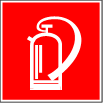 Lehrer informierenBei Störungen oder Schäden an Maschinen oder Schutzausrüstungen       Maschine ausschalten und vor unbefugtem Wiederanschalten sichernSchäden nur von Fachpersonal beseitigen lassenIm Brandfall Löschversuch unternehmenLehrer informierenBei Störungen oder Schäden an Maschinen oder Schutzausrüstungen       Maschine ausschalten und vor unbefugtem Wiederanschalten sichernSchäden nur von Fachpersonal beseitigen lassenIm Brandfall Löschversuch unternehmenLehrer informierenBei Störungen oder Schäden an Maschinen oder Schutzausrüstungen       Maschine ausschalten und vor unbefugtem Wiederanschalten sichernSchäden nur von Fachpersonal beseitigen lassenIm Brandfall Löschversuch unternehmenLehrer informierenBei Störungen oder Schäden an Maschinen oder Schutzausrüstungen       Maschine ausschalten und vor unbefugtem Wiederanschalten sichernSchäden nur von Fachpersonal beseitigen lassenIm Brandfall Löschversuch unternehmenErste HilfeErste HilfeErste HilfeErste HilfeErste HilfeErste HilfeErste Hilfe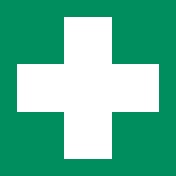 Maschine abschalten und sichernDen Lehrer (Ersthelfer) informieren (siehe Alarmplan)Verletzungen sofort versorgen Eintragung in das Verbandbuch vornehmenNotruf: 112					Krankentransport:  19222Maschine abschalten und sichernDen Lehrer (Ersthelfer) informieren (siehe Alarmplan)Verletzungen sofort versorgen Eintragung in das Verbandbuch vornehmenNotruf: 112					Krankentransport:  19222Maschine abschalten und sichernDen Lehrer (Ersthelfer) informieren (siehe Alarmplan)Verletzungen sofort versorgen Eintragung in das Verbandbuch vornehmenNotruf: 112					Krankentransport:  19222Maschine abschalten und sichernDen Lehrer (Ersthelfer) informieren (siehe Alarmplan)Verletzungen sofort versorgen Eintragung in das Verbandbuch vornehmenNotruf: 112					Krankentransport:  19222InstandhaltungInstandhaltungInstandhaltungInstandhaltungInstandhaltungInstandhaltungInstandhaltungInstandsetzung nur durch beauftragte und unterwiesene PersonenHalbjährliches abarbeiten des WartungsprotokollsArbeitsplatz nach Arbeitsende reinigenE-Check alle vier Jahre durch bestellte Elektrofachkraft  (ortsunveränderlich)Instandsetzung nur durch beauftragte und unterwiesene PersonenHalbjährliches abarbeiten des WartungsprotokollsArbeitsplatz nach Arbeitsende reinigenE-Check alle vier Jahre durch bestellte Elektrofachkraft  (ortsunveränderlich)Instandsetzung nur durch beauftragte und unterwiesene PersonenHalbjährliches abarbeiten des WartungsprotokollsArbeitsplatz nach Arbeitsende reinigenE-Check alle vier Jahre durch bestellte Elektrofachkraft  (ortsunveränderlich)Instandsetzung nur durch beauftragte und unterwiesene PersonenHalbjährliches abarbeiten des WartungsprotokollsArbeitsplatz nach Arbeitsende reinigenE-Check alle vier Jahre durch bestellte Elektrofachkraft  (ortsunveränderlich)Freigabe:Bearbeitung:4. Januar 2020Schulleitung